Sydney ExcursionBy TOPS studentsOur week in Sydney was amazing! We saw some great sights and learnt o lot about our state’s capital.Surfing lessons on Sunday were heaps of fun. We learnt how to catch a wave and to jump up and balance. We all caught quite a few waves and looked like pros.On Monday we went to Luna Park.  We went on lots of rides all of the rides I went on were spinning ones except for one. The one that wasn’t a spinning one was called the hair razor it made Miss Cooper, Cassidy, Clayton and I almost lose our insides it was really high. It was one were you sit in a seat and it lifts you up to the top and then drops you. It is about 20metres high and really scary. I wouldn’t recommend it for children under the age of 7 or 8. (Kim)At Sydney aquarium we looked at lots of animals like sharks, seals, fish and penguins. We had learnt about some endangered see animals in class. It was fantastic to see how the animals were being protected. (Thomas)After the aquarium we went to the Madame Tassauds where they make wax figures. One guy made a hand out of wax. He told us that the wax was 64 degrees there were heaps of wax figures such as E.T, Mad Max, Taylor swift and Jamie Oliver. (Clayton)On Tuesday night Miss Cooper and I went to ABC. Then they asked me what Tibooburra was like and I said boring compared to Sydney.  They also asked me how Sydney is from my point of view and I said it is more what I’m used to. Sydney was great thanks to everyone who helped us get there.  (Clayton)On Wednesday morning we had an early start to the day to meet with Miss Cooper’s Boss and to look around the Sydney Education building. While we were there we met the Deputy Secretary and Secretary. The board room where they have 3 hour meetings was huge and we got to have a meeting with the secretary, Mark Scott. We went to Taronga Zoo and we saw snakes, bears, lizards, tigers, fish, fishing cats, and more animals. We went on the sky rail. We had lunch at Taronga Zoo and the birds tried to take Kim’s container when she went to put it in the bin.    We don’t have a Zoo in Tibooburra. (Cassidy)On Thursday at flip out there were so many trampolines. They had trampolines on the walls and a really deep foam pit that was 2 of me deep. There was a super bouncy tramp and everyone was   flipping in to the pit. It felt like we were there for ages even though it was only 1 ½ hours. We all tried something new that we don’t get to do in Tibooburra. After flip out we went to watch a move at Hoyts for a surprise. I found out we were watching the Emoji Movie. We have been using emoji’s in our classroom learning this term. Everyone was really excited and we had the whole theatre to ourselves! (Aaron)We went to the beach and played in the water. We built a massive fortress and dug one of the dams so far into the ground that we got to water. It was cool but we were close to water. But we figured out that when the water got really high it would make the dam shallow so we built a barrier then we just kept building it until it was a whole fortress. We’re also really lucky that we got to go to Sydney and do all the exciting things we did. (Thomas)On Friday we went to school spectacular and there was singing and dancing and awesome lights and moves.All of the singers and dancers were all kids from public schools in New South Wales.It was awesome to see the kids perform. (Cassidy)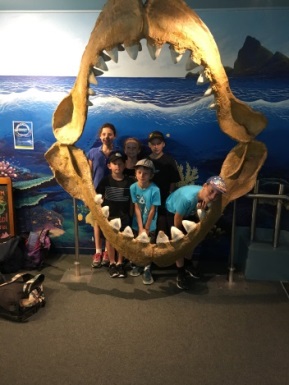 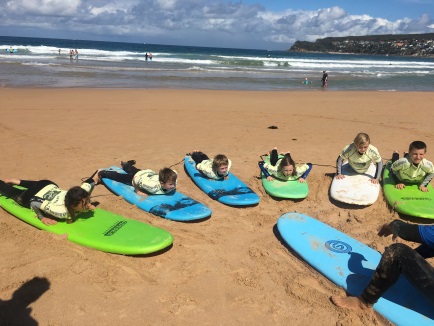 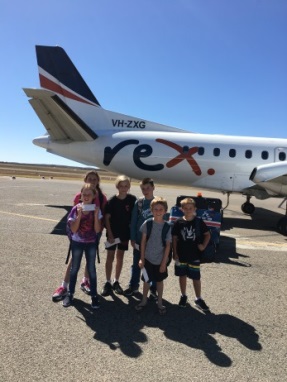 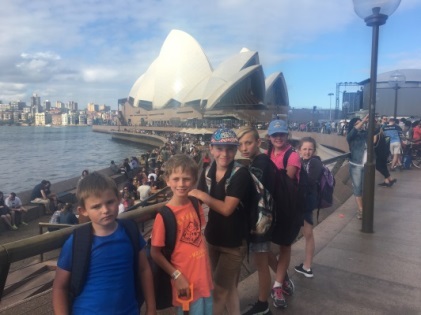 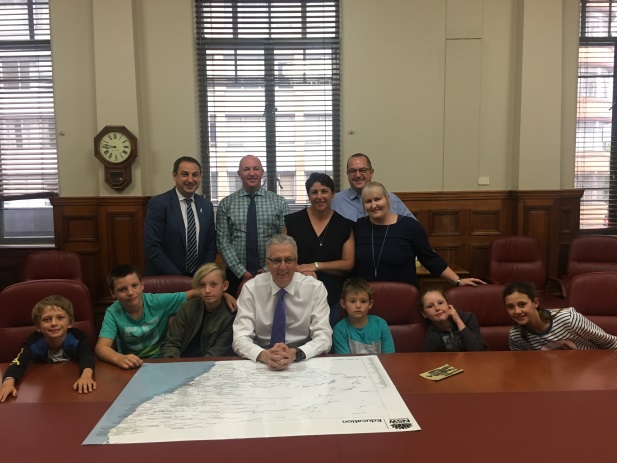 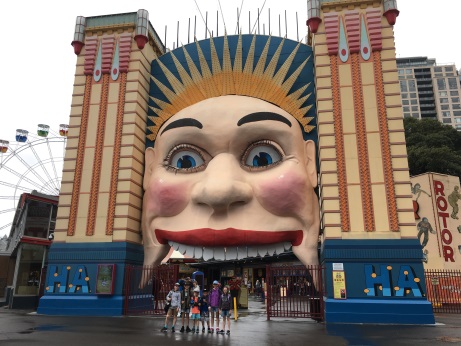 